First Name of Application CV No 1685436Whatsapp Mobile: +971504753686 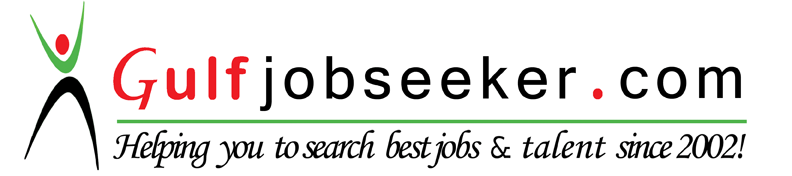 To get contact details of this candidate Purchase our CV Database Access on this link.http://www.gulfjobseeker.com/employer/services/buycvdatabase.php HRM is a means to achieve efficiency and effectiveness. I am a multi-skilled Human Resource professional with good all-round creative expertise, skilled with a knack to identify and deal with the client’s objective and then transform it into crisp, creative and informative and serving other functional areas to attain the efficiency.Career objective:Seeking a position in a fast growing company involved in an emerged technology where my education and experience will have a valuable applicationEducational qualification:Master’s Degree in Human Resource and Advertising from Anna University.Bachelor degree (Bio tech) from Bharathiyar University.+2 (English) from Tamilnadu Divisional Board.Work experience:Currently working as HR Executive with STC Consultants – Chennai (June 2013 to Till now)Worked as training lecturer for 10 months (Aug 2012 to May 2013)My role in stc Consultants:Recruitment and pre - selectionInduction and on-boardingManage client relationship, day to day coordination and executionPayrollExit interviewCreating database of customer detailsPersonal file maintenanceOffice general administrationPosting job advertisementsAttendance maintenanceHRMS Entry Close monitoring of absenteeismAttrition analysisResponding to clients emailsGeneral clerical dutiesAchievements:Had presented papers on various titles in terms of management topicsBest performer award received twiceHad participated business events during college times and awarded with prizesStrengths:Thirst to learn.Good observation.Strong communication skills and good command over English language.Creative, competitive and optimistic approach in developing new ideas.Flexibility in working independently as well as in a team.Outgoing and approachable personality.Strong ability to express thoughts clearly and effectively both orally and in writing.iInterests: (Extra-curricular)Reading booksLearning new things everydayListening to musicPersonal Details:Date of Birth: 29/9/1989Marital Status: MarriedLanguages known: English, Hindi and Tamil.Nationality: Indian.